ПРОЕКТУтверждена постановлением Администрации Одинцовского городского округаМосковской областиот _________ №____МУНИЦИПАЛЬНАЯ ПРОГРАММАОДИНЦОВСКОГО ГОРОДСКОГО ОКРУГАМОСКОВСКОЙ ОБЛАСТИ«Развитие и функционирование дорожно-транспортного комплекса»
на 2023-2027 годы Содержание1. Паспорт муниципальной программы. Общая характеристика дорожно-транспортного комплекса Одинцовского городского округа. Прогноз развития дорожно-транспортного комплекса.4. Перечень и описание подпрограмм муниципальной программы.5. Подпрограмма «Пассажирский транспорт общего пользования».5.1. Паспорт подпрограммы «Пассажирский транспорт общего пользования».5.2. Описание подпрограммы «Пассажирский транспорт общего пользования».5.3. Характеристика основных мероприятий подпрограммы «Пассажирский транспорт общего пользования».6. Подпрограмма «Дороги Подмосковья».6.1.  Паспорт подпрограммы «Дороги Подмосковья».6.2. Описание подпрограммы «Дороги Подмосковья».6.3. Характеристика основных мероприятий подпрограммы «Дороги Подмосковья».7. Подпрограмма «Обеспечивающая подпрограмма».7.1. Паспорт подпрограммы «Обеспечивающая подпрограмма».7.2. Описание подпрограммы «Обеспечивающая подпрограмма».7.3. Характеристика основных мероприятий подпрограммы «Обеспечивающая подпрограмма».8. Методика расчета значений показателей эффективности реализации муниципальной программы.9. Порядок взаимодействия ответственного за выполнение мероприятий с муниципальным заказчиком и координатором муниципальной программы.10. Состав, форма и сроки предоставления отчетности о ходе реализации мероприятий муниципальной программы.Паспорт муниципальной программы Одинцовского городского округа Московской области  
 «Развитие и функционирования дорожно-транспортного комплекса»на 2023 – 2027 годыОбщая характеристика дорожно-транспортного комплексаОдинцовского городского округаОдинцовский городской округ представляет собой муниципальное образование на западе центральной части Московской области. На территории района 1331,0 км дорог, из них федеральные дороги составляют 336,0 км, региональные (областные) дороги составляют 354,0 км, общая протяженность автомобильных дорог общего пользования местного значения Одинцовского городского округа составляет 641,0 км.Содержание в надлежащем состоянии автомобильных дорог местного значения Одинцовского городского округа Московской области требует регулярного выполнения работ текущего и капитального характера. Рост парка автомобильного транспорта и увеличение загруженности дорог приводят к увеличению степени износа дорог. Так же сложившаяся диспропорция между темпами развития улично-дорожной сети и темпами роста количества транспортных средств, приводит к заторам, ухудшению условий движения, экологической обстановки и, как следствие, к росту аварийности и социальному напряжению.Первоочередными мероприятиями муниципальной программы является содержание и ремонт автомобильных дорог и приведение их в соответствие с нормативными требованиями. Реализация мероприятий муниципальной программы по содержанию автомобильных дорог общего пользования Одинцовского городского округа позволит обеспечить безопасность и комфортные условия передвижения автотранспорта, пешеходов на улично-дорожной сети Одинцовского городского округа. В течение последних лет заметна тенденция снижения количества дорожно-транспортных происшествий на территории Одинцовского городского округа. По данным органов ГИБДД по состоянию 01.11.2022 было зарегистрировано 213 дорожно-транспортное происшествие, в которых пострадал 268 человек. Погибло 28 человек. К основным факторам, определяющим причины аварийности, следует отнести:- массовое нарушение требований безопасности дорожного движения со стороны участников движения (управление транспортным средством в нетрезвом состоянии, превышение скорости движения, выезд на полосу встречного движения и т.д.);- низкий уровень подготовки водителей транспортных средств;- недостаточный технический уровень дорожного хозяйства;- несовершенство технических средств дорожного движения.Одинцовский городской округ граничит с Москвой (Западный административный округ, Новомосковским и Троицким административными округами), а также, Наро-Фоминским, Рузским, Истринским и Красногорским округами Московской области. Проходят автодороги федерального значения: автомобильная дорога М1-«Беларусь» (Москва — Минск), Рублёво-Успенское шоссе, Подушкинское шоссе, Красногорское шоссе, 1-е и 2-е Успенское шоссе, Центральная кольцевая автомобильная дорога. Из краткой характеристики территориального расположения округа видно, что по дорогам проходит достаточно большой поток транзитного транспорта. Как показывает анализ динамики аварийности, увеличение количества транспортных средств неизбежно приводит к росту дорожно-транспортных происшествий и числа пострадавших в них людей. Только с помощью специальных мер, постоянно осуществляемых на государственном уровне, можно уменьшить негативные последствия автомобилизации. Эти меры реализуются в рамках выполнения мероприятий по обеспечению безопасности дорожного движения.В целях исполнения полномочий, по осуществлению дорожной деятельности в отношении автомобильных дорог местного значения в границах Одинцовского городского округа и обеспечения безопасности дорожного движения на них, включая создание и обеспечение функционирования парковок (парковочных мест), осуществление муниципального контроля за сохранностью автомобильных дорог местного значения в границах населенных пунктов поселения, а также осуществление иных полномочий в области использования автомобильных дорог и осуществления дорожной деятельности, Управление транспорта, дорожной инфраструктуры и безопасности дорожного движения Одинцовского городского округа в соответствии с Порядком разработки и реализации муниципальных программ Одинцовского городского округа Московской области, утвержденным Постановлением Администрации Одинцовского городского округа Московской области от 20.08.2019 № 313, разработана муниципальная программа «Развитие и функционирование дорожно-транспортного комплекса Одинцовского городского округа Московской области» на 2020 – 2026 годы, которая направлена на достижение приоритетов и целей социально-экономического развития Одинцовского городского округа в сфере дорожно-транспортной системы.Мероприятия муниципальной программы представлены в приложении №1 к муниципальной программе «Перечень мероприятий муниципальной программы «Развитие и функционирование дорожно-транспортного комплекса».Планируемые результаты реализации муниципальной программы с указанием количественных и качественных целевых показателей представлены в приложении № 2 к муниципальной программе «Планируемые результаты реализации муниципальной программы «Развитие и функционирование дорожно-транспортного комплекса».Перечень объектов, планируемых к строительству и реконструкции представлен в приложении № 3 к муниципальной программе «Адресный перечень по строительству и реконструкции объектов муниципальной собственности Одинцовского городского округа Московской области, финансирование которых предусмотрено муниципальной программой «Развитие и функционирование дорожно-транспортного комплекса».Для обеспечения сохранности автомобильных дорог, дорожных сооружений и их эксплуатационных характеристик, необходимо осуществление в течение всего года проводить профилактические работы по их обслуживанию и содержанию, а также ремонту.Прогноз развития дорожно-транспортного комплексаМуниципальная программа представляет собой систему взаимосвязанных по срокам осуществления и ресурсам мероприятий, направленных на достижение приоритетов и целей социально-экономического развития Одинцовского городского округа. Реализация муниципальной программы сопряжена с рядом макроэкономических, социальных, финансовых и иных рисков, которые могут привести к несвоевременному или неполному решению задач и целей муниципальной программы, нерациональному использованию ресурсов, другим негативным последствиям. К таким рискам следует отнести: сокращение финансирования из бюджетов всех уровней, которое прямо влияет на возможность реализации инвестиционных проектов развития транспортного комплекса; несбалансированное распределение финансовых средств по мероприятиям муниципальной программы в соответствии с ожидаемыми конечными результатами муниципальной программы.  Комплексный подход к решению проблем развития и функционирования дорожно-транспортного комплекса Одинцовского городского округа в рамках муниципальной программы позволит в основном преодолеть инфраструктурные ограничения экономического роста в период реализации муниципальной программы, обеспечить сбалансированное развитие транспортной системы и удовлетворить возрастающий спрос на транспортные услуги.  Перечень и описание подпрограмм муниципальной программыЦелью муниципальной программы является развитие и обеспечение устойчивого функционирования дорожно-транспортного комплекса Одинцовского городского округа. Муниципальная программа направлена на обеспечение комфортного проживания населения, безопасного движения транспортных средств и улучшение транспортной инфраструктуры округа.Достижение целей муниципальной программы осуществляется путем скоординированного выполнения комплекса связанных по срокам, ресурсам, исполнителям и результатам мероприятий, реализуемых в рамках следующих подпрограмм:1. Подпрограмма «Пассажирский транспорт общего пользования»;2. Подпрограмма «Дороги Подмосковья»;4. Подпрограмма «Обеспечивающая подпрограмма».Подпрограмма «Пассажирский транспорт общего пользования»Паспорт подпрограммы «Пассажирский транспорта общего пользования»5.2. Описание подпрограммы «Пассажирский транспорт общего пользования»Подпрограмма «Пассажирский транспорт общего пользования» направлена на повышение доступности и качества транспортных услуг для населения. Мероприятия подпрограммы направлены на создание преимущественных условий для функционирования транспорта общего пользования, улучшения качества предоставляемых услуг, снижения транспортных расходов, повышения качества услуг и безопасности транспорта общего пользования, в том числе путем обновления парка транспорта общего пользования.Транспортное обслуживание населения на территории Одинцовского городского округа осуществляется на 140 автобусных маршрутах.  Администрация Одинцовского городского округа в пределах своих полномочий организует транспортное обслуживание населения по 75 муниципальным маршрутам, из них 35 маршрутов в режиме транспорта общего пользования, на которых отдельным категориям граждан предоставляются меры социальной поддержки, в соответствии с порядком, установленным законодательством Российской Федерации.5.3. Характеристика основных мероприятий подпрограммы «Пассажирский транспорт общего пользования»	Основное мероприятие подпрограммы «Пассажирский транспорт общего пользования» направлено на создание условий для предоставления транспортных услуг населению и организация транспортного обслуживания населения в границах городского округа в соответствии с государственными и муниципальными контрактами и договорами на выполнение работ по перевозке пассажиров.Подпрограмма «Дороги Подмосковья»Паспорт подпрограммы «Дороги Подмосковья»6.2. Описание подпрограммы «Дороги Подмосковья»	В рамках реализации подпрограммы «Дороги Подмосковья» особое внимание направлено на развитие и обеспечение устойчивого функционирования сети автомобильных дорог общего пользования местного значения, расположенных на территории Одинцовского городского округа.6.3. Характеристика основных мероприятий подпрограммы «Дороги Подмосковья»В рамках реализации подпрограммы "Дороги Подмосковья" запланированы мероприятия, направленные на:- обеспечение нормативного содержания автомобильных дорог Одинцовского городского округа;- ремонта сети автомобильных дорог общего пользования Одинцовского городского округа;- повышение безопасности дорожного движения.Реализация основного мероприятия «Строительство и реконструкция автомобильных дорог местного значения» позволит создать условия для мобильности населения, развития бизнеса, беспрепятственного проезда как личного, так и общественного транспорта.Реализация основного мероприятия «Ремонт, капитальный ремонт сети автомобильных дорог, мостов и путепроводов местного значения» осуществляется, в том числе за счет софинансирования из бюджета Московской области позволит увеличить протяженность автомобильных дорог Одинцовского городского округа, находящихся в нормативном состоянии. Подпрограмма «Обеспечивающая подпрограмма»Паспорт подпрограммы «Обеспечивающая подпрограмма»7.2. Описание подпрограммы «Обеспечивающая подпрограмма»	Подпрограмма «Обеспечивающая подпрограмма» направлена на обеспечение эффективного исполнения полномочий уполномоченного органа муниципальной власти (МКУ «Упрдоркапстрой Одинцовского городского округа Московской области») в сфере дорожной инфраструктуры.7.3. Характеристика основных мероприятий подпрограммы «Обеспечивающая подпрограмма»Основное мероприятие подпрограммы направлено на обеспечение деятельности МКУ «Упрдоркапстрой Одинцовского городского округа Московской области», что позволит качественно и в сроки, определенные законодательством, проводить конкурентные процедуры: по выбору организации, по содержанию и ремонту автомобильных дорог общего пользования местного значения Одинцовского городского округа.8. Методика расчета значений целевых показателей и показателей эффективности реализации муниципальной программы.Оценка эффективности реализации муниципальной программы производится ежегодно на основании использования целевых показателей, обеспечивающих мониторинг динамики в дорожно-транспортной сфере за оцениваемый год.Подпрограмма «Пассажирский транспорт общего пользования»Показатель 1.1. (приоритетный):Обеспечение организации транспортного обслуживания населения на муниципальных маршрутах регулярных перевозок по регулируемым тарифам в границах муниципального образования Московской области, включенных в Перечень маршрутов регулярных перевозок по регулируемым тарифам, на которых отдельным категориям граждан предоставляются меры социальной поддержки, утверждаемый Правительством Московской области, %Методика расчета:Определяется соотношением количества маршрутов в муниципальных контрактах к количеству маршрутов, включенных в Перечень маршрутов регулярных перевозок по регулируемым тарифам, на которых отдельным категориям граждан предоставляются меры социальной поддержки, утверждаемый Правительством Московской области.Источник данных: заключенные муниципальные контракты с транспортными организациями.Показатель 1.2. (результаты выполнения мероприятий):Обеспечение выполнения транспортной работы автомобильным транспортом в соответствии с заключенными государственными контрактами и договорами на выполнение работ по перевозке пассажиров, %Методика расчета:Определяется соотношением объема выполненной транспортной работы к запланированному в соответствии с заключенными контрактами на территории муниципального образования Московской области.Показатель 1.3. (результаты выполнения мероприятий):Строительство искусственных сооружений, предназначенных для движения пешеходов через железнодорожные пути в разных уровнях на территории муниципальных образований Московской области, шт.Методика расчета:Определяется количеством объектов (разноуровневые пешеходные переходы), вводимых в эксплуатацию в соответствующем году.Подпрограмма «Дороги Подмосковья»Показатель 2.1. (результаты выполнения программы):Объемы ввода в эксплуатацию после строительства (реконструкции) объектов дорожного хозяйства местного значения, (км/пог.м.).Методика расчета: определяется исходя из проектно-сметной документации по объектам, входящим в план по вводу в эксплуатацию после строительства (реконструкции) автомобильных дорог местного значения на соответствующий год.Показатель 2.2. (результаты выполнения программы):Протяженность автомобильных дорог общего пользования местного значения, подлежащих капитальному ремонту и ремонтуМетодика расчета: 	вычисляется исходя из планов на соответствующий год ремонта (капитального ремонта) автомобильных дорог местного значения с привлечением субсидии из Дорожного фонда Московской области. Протяженность автомобильных дорог, запланированных к капитальному ремонту (ремонту) в очередном финансовом году в единицах измерения «км» вычисляется исходя из площади ремонта (капитального ремонта) автомобильных дорог местного значения, приведенных к условной ширине проезжей части 7 метров и площади ремонта тротуаров, приведенных к условной ширине тротуара 1,75 метров:L = Sдор / 7 000+Sтрот/1 750,где:L - протяженность автомобильных дорог местного значения, запланированных к капитальному ремонту (ремонту) в очередном финансовом год (км);Sдор - площадь ремонта (капитального ремонта) автомобильных дорог местного значения (с учетом съездов, примыканий, парковок) (кв. м);Sтрот- площадь ремонта (капитального ремонта) тротуаров, автобусных площадок, проходящих вдоль определяется исходя из планов на соответствующий год ремонта (капитального ремонта) автомобильных дорог местного значения.Показатель 2.3. (региональный проект «Региональная и местная дорожная сеть»): 	Количество погибших в дорожно-транспортных происшествиях, человек на 100 тыс.населения (чел).Методика расчета:	Носит комплексный характер и достижение запланированных значений возможно только в случае реализации всего комплекса мероприятий, направленных на обеспечение безопасности дорожного движения.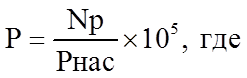 P - количество погибших в дорожно-транспортных происше-ствиях на 100 тыс. населения;Np - количество погибших в дорожно-транспортных происшествиях на отчетную дату;Pнас - данные Мособлстата о численности населения в муниципальном образовании Московской области на начало отчетного года; 105 – постоянный коэффициентИсточники данных: статистические данные Министерства внутренних дел Российской Федерации.Показатель 2.4. (региональный проект «Региональная и местная дорожная сеть»):Доля автомобильных дорог местного значения, соответствующих нормативным требованиям, %Методика расчета:Показатель на конец отчетного периода определяется по формуле:где:Lобщ - общая протяженность автомобильных дорог общего пользования муниципального значения по состоянию на 31 декабря отчетного года.Lнн - общая протяженность автомобильных дорог общего пользования муниципального значения, не соответствующая нормативным требованиям в соответствии с ГОСТ Р 50597-2017 «Дороги автомобильные и улицы. Требования к эксплуатационному состоянию, допустимому по условиям обеспечения безопасности дорожного движения. Методы контроля», утвержденным приказом Федерального агентства по техническому регулированию и метрологии от 26 сентября 2017 г. N 1245-ст.9. Порядок взаимодействия ответственных исполнителей с муниципальным заказчиком и координатором муниципальной программы.Механизм реализации муниципальной программы, порядок внесения изменений в муниципальную программу и контроль за ее реализацией осуществляется в соответствии с Порядком разработки и реализации муниципальных программ Одинцовского городского округа Московской области, утвержденным постановлением Администрации Одинцовского городского округа Московской области от 20.08.2019 № 313. Муниципальным заказчиком муниципальной программы является Администрация Одинцовского городского округа Московской области.Управление реализацией муниципальной программы осуществляет координатор муниципальной программы в лице первого заместителя Главы Администрации Одинцовского городского округа Пайсов М.А.Разработчиком и ответственным за выполнение мероприятий муниципальной программы является Управление транспорта, дорожной инфраструктуры и безопасности дорожного движения Администрации Одинцовского городского округа.Исполнителями мероприятий муниципальной программы являются:- Управление транспорта, дорожной инфраструктуры и безопасности дорожного движения Администрации Одинцовского городского округа.- Муниципальное казенное учреждение «Упрдоркапстрой Одинцовского городского округа Московской области».Исполнители мероприятий муниципальной программы (подпрограмм) несут ответственность за своевременную реализацию мероприятий муниципальной программы (подпрограмм), достижение запланированных результатов.10. Состав, форма и сроки представления отчетности о ходе реализациимероприятий муниципальной программы.Ответственность за реализацию муниципальной программы (подпрограмм) и достижение установленных значений показателей эффективности реализации муниципальной программы несут ответственные исполнители за выполнение мероприятий муниципальной программы.С целью контроля за реализацией муниципальной программы Управление транспорта, дорожной инфраструктуры и безопасности дорожного движения Администрации Одинцовского городского округа формирует в подсистеме ГАСУ МО:- ежеквартально до 15 числа месяца, следующего за отчетным кварталом, оперативный отчет о выполнении мероприятий муниципальной программы и анализ причин несвоевременного выполнения программных мероприятий;- ежегодно до 1 марта года, следующего за отчетным, - годовой отчет о реализации мероприятий муниципальной программы, согласованный с Финансово-казначейским управлением в части бюджетных средств и представляет в Управление по инвестициям и поддержке предпринимательства для оценки эффективности реализации муниципальной программы.Отчетность о реализации муниципальной программы представляется с учетом требований и по формам, установленным Порядком разработки и реализации муниципальных программ Одинцовского городского округа, утвержденным постановлением Администрации Одинцовского городского округа от 20.08.2019 № 313.Начальник управления транспорта, дорожной инфраструктуры и БДД                                                 С.В.Жабина Координатор муниципальной
программы                   Первый заместитель Главы Администрации Одинцовского городского округа Московской области Пайсов М.А.Первый заместитель Главы Администрации Одинцовского городского округа Московской области Пайсов М.А.Первый заместитель Главы Администрации Одинцовского городского округа Московской области Пайсов М.А.Первый заместитель Главы Администрации Одинцовского городского округа Московской области Пайсов М.А.Первый заместитель Главы Администрации Одинцовского городского округа Московской области Пайсов М.А.Первый заместитель Главы Администрации Одинцовского городского округа Московской области Пайсов М.А.Первый заместитель Главы Администрации Одинцовского городского округа Московской области Пайсов М.А.Муниципальный заказчик    
муниципальной программы   Администрация Одинцовского городского округа Московской областиАдминистрация Одинцовского городского округа Московской областиАдминистрация Одинцовского городского округа Московской областиАдминистрация Одинцовского городского округа Московской областиАдминистрация Одинцовского городского округа Московской областиАдминистрация Одинцовского городского округа Московской областиАдминистрация Одинцовского городского округа Московской областиЦели муниципальной программы                   Развитие и обеспечение устойчивого функционирования дорожно-транспортного комплекса Одинцовского городского округа, обеспечивающего комфортные условия жизнедеятельности населенияРазвитие и обеспечение устойчивого функционирования дорожно-транспортного комплекса Одинцовского городского округа, обеспечивающего комфортные условия жизнедеятельности населенияРазвитие и обеспечение устойчивого функционирования дорожно-транспортного комплекса Одинцовского городского округа, обеспечивающего комфортные условия жизнедеятельности населенияРазвитие и обеспечение устойчивого функционирования дорожно-транспортного комплекса Одинцовского городского округа, обеспечивающего комфортные условия жизнедеятельности населенияРазвитие и обеспечение устойчивого функционирования дорожно-транспортного комплекса Одинцовского городского округа, обеспечивающего комфортные условия жизнедеятельности населенияРазвитие и обеспечение устойчивого функционирования дорожно-транспортного комплекса Одинцовского городского округа, обеспечивающего комфортные условия жизнедеятельности населенияРазвитие и обеспечение устойчивого функционирования дорожно-транспортного комплекса Одинцовского городского округа, обеспечивающего комфортные условия жизнедеятельности населенияПеречень подпрограмм муниципальной программыПодпрограмма 1. «Пассажирский транспорт общего пользования»Подпрограмма 2. «Дороги Подмосковья»Подпрограмма 4. «Обеспечивающая подпрограмма»Подпрограмма 1. «Пассажирский транспорт общего пользования»Подпрограмма 2. «Дороги Подмосковья»Подпрограмма 4. «Обеспечивающая подпрограмма»Подпрограмма 1. «Пассажирский транспорт общего пользования»Подпрограмма 2. «Дороги Подмосковья»Подпрограмма 4. «Обеспечивающая подпрограмма»Подпрограмма 1. «Пассажирский транспорт общего пользования»Подпрограмма 2. «Дороги Подмосковья»Подпрограмма 4. «Обеспечивающая подпрограмма»Подпрограмма 1. «Пассажирский транспорт общего пользования»Подпрограмма 2. «Дороги Подмосковья»Подпрограмма 4. «Обеспечивающая подпрограмма»Подпрограмма 1. «Пассажирский транспорт общего пользования»Подпрограмма 2. «Дороги Подмосковья»Подпрограмма 4. «Обеспечивающая подпрограмма»Подпрограмма 1. «Пассажирский транспорт общего пользования»Подпрограмма 2. «Дороги Подмосковья»Подпрограмма 4. «Обеспечивающая подпрограмма»Краткая характеристика подпрограмм1.Повышение доступности и качества транспортных услуг для населения. Мероприятия подпрограммы направлены на создание преимущественных условий для функционирования транспорта общего пользования, улучшения качества предоставляемых услуг, снижение транспортных расходов, повышения качества услуг и безопасности транспорта общего пользования.2. Развитие сети автомобильных дорог общего пользования на территории муниципального образования, обеспечение нормативного состояния автомобильных дорог местного значения, безопасности дорожного движения.4. Обеспечение эффективного исполнения полномочий уполномоченного органа муниципального власти в сфере транспорта и дорожной инфраструктуры и функционирования подведомственных учреждений1.Повышение доступности и качества транспортных услуг для населения. Мероприятия подпрограммы направлены на создание преимущественных условий для функционирования транспорта общего пользования, улучшения качества предоставляемых услуг, снижение транспортных расходов, повышения качества услуг и безопасности транспорта общего пользования.2. Развитие сети автомобильных дорог общего пользования на территории муниципального образования, обеспечение нормативного состояния автомобильных дорог местного значения, безопасности дорожного движения.4. Обеспечение эффективного исполнения полномочий уполномоченного органа муниципального власти в сфере транспорта и дорожной инфраструктуры и функционирования подведомственных учреждений1.Повышение доступности и качества транспортных услуг для населения. Мероприятия подпрограммы направлены на создание преимущественных условий для функционирования транспорта общего пользования, улучшения качества предоставляемых услуг, снижение транспортных расходов, повышения качества услуг и безопасности транспорта общего пользования.2. Развитие сети автомобильных дорог общего пользования на территории муниципального образования, обеспечение нормативного состояния автомобильных дорог местного значения, безопасности дорожного движения.4. Обеспечение эффективного исполнения полномочий уполномоченного органа муниципального власти в сфере транспорта и дорожной инфраструктуры и функционирования подведомственных учреждений1.Повышение доступности и качества транспортных услуг для населения. Мероприятия подпрограммы направлены на создание преимущественных условий для функционирования транспорта общего пользования, улучшения качества предоставляемых услуг, снижение транспортных расходов, повышения качества услуг и безопасности транспорта общего пользования.2. Развитие сети автомобильных дорог общего пользования на территории муниципального образования, обеспечение нормативного состояния автомобильных дорог местного значения, безопасности дорожного движения.4. Обеспечение эффективного исполнения полномочий уполномоченного органа муниципального власти в сфере транспорта и дорожной инфраструктуры и функционирования подведомственных учреждений1.Повышение доступности и качества транспортных услуг для населения. Мероприятия подпрограммы направлены на создание преимущественных условий для функционирования транспорта общего пользования, улучшения качества предоставляемых услуг, снижение транспортных расходов, повышения качества услуг и безопасности транспорта общего пользования.2. Развитие сети автомобильных дорог общего пользования на территории муниципального образования, обеспечение нормативного состояния автомобильных дорог местного значения, безопасности дорожного движения.4. Обеспечение эффективного исполнения полномочий уполномоченного органа муниципального власти в сфере транспорта и дорожной инфраструктуры и функционирования подведомственных учреждений1.Повышение доступности и качества транспортных услуг для населения. Мероприятия подпрограммы направлены на создание преимущественных условий для функционирования транспорта общего пользования, улучшения качества предоставляемых услуг, снижение транспортных расходов, повышения качества услуг и безопасности транспорта общего пользования.2. Развитие сети автомобильных дорог общего пользования на территории муниципального образования, обеспечение нормативного состояния автомобильных дорог местного значения, безопасности дорожного движения.4. Обеспечение эффективного исполнения полномочий уполномоченного органа муниципального власти в сфере транспорта и дорожной инфраструктуры и функционирования подведомственных учреждений1.Повышение доступности и качества транспортных услуг для населения. Мероприятия подпрограммы направлены на создание преимущественных условий для функционирования транспорта общего пользования, улучшения качества предоставляемых услуг, снижение транспортных расходов, повышения качества услуг и безопасности транспорта общего пользования.2. Развитие сети автомобильных дорог общего пользования на территории муниципального образования, обеспечение нормативного состояния автомобильных дорог местного значения, безопасности дорожного движения.4. Обеспечение эффективного исполнения полномочий уполномоченного органа муниципального власти в сфере транспорта и дорожной инфраструктуры и функционирования подведомственных учрежденийИсточники финансирования муниципальной программы, в том числе по годамРасходы (тыс.руб.)Расходы (тыс.руб.)Расходы (тыс.руб.)Расходы (тыс.руб.)Расходы (тыс.руб.)Расходы (тыс.руб.)Расходы (тыс.руб.)Источники финансирования муниципальной программы, в том числе по годамВсего2023 год2024 год2025 год2026 год2027 годСредства бюджета Московской области1 402 919,30200909 075,30200255 646,00000238 198,000000,00,0Средства бюджета Одинцовского городского округа3 591 437,868001 425 654,868001 088 559,000001 077 224,000000,00,0ВСЕГО, в том числе по годам:4 994 357,170002 334 730,170001 344 205,000001 315 422,000000,00,0Муниципальный заказчик подпрограммыАдминистрация Одинцовского городского округа Московской областиАдминистрация Одинцовского городского округа Московской областиАдминистрация Одинцовского городского округа Московской областиАдминистрация Одинцовского городского округа Московской областиАдминистрация Одинцовского городского округа Московской областиАдминистрация Одинцовского городского округа Московской областиАдминистрация Одинцовского городского округа Московской областиИсточники финансирования подпрограммы по годам реализации и главным распорядителям бюджетных средств, в том числе по годам:Главный распорядитель бюджетных средствИсточник финансированияРасходы (тыс.руб.)Расходы (тыс.руб.)Расходы (тыс.руб.)Расходы (тыс.руб.)Расходы (тыс.руб.)Источники финансирования подпрограммы по годам реализации и главным распорядителям бюджетных средств, в том числе по годам:Главный распорядитель бюджетных средствИсточник финансирования2023 год2024 год2025 год2026 год2027 годИсточники финансирования подпрограммы по годам реализации и главным распорядителям бюджетных средств, в том числе по годам:Администрация Одинцовского городского округа Московской области Всего, в том числе 1006895,00000286762,00000214436,000000,000000,00000Источники финансирования подпрограммы по годам реализации и главным распорядителям бюджетных средств, в том числе по годам:Администрация Одинцовского городского округа Московской области Средства бюджета Московской области518 014,0000071974,0000071849,000000,000000,00000Источники финансирования подпрограммы по годам реализации и главным распорядителям бюджетных средств, в том числе по годам:Администрация Одинцовского городского округа Московской области Средства бюджета Одинцовского городского округа 488 881,00000214788,00000286285,000000,000000,00000Муниципальный заказчик подпрограммыАдминистрация Одинцовского городского округа Московской областиАдминистрация Одинцовского городского округа Московской областиАдминистрация Одинцовского городского округа Московской областиАдминистрация Одинцовского городского округа Московской областиАдминистрация Одинцовского городского округа Московской областиАдминистрация Одинцовского городского округа Московской областиАдминистрация Одинцовского городского округа Московской областиАдминистрация Одинцовского городского округа Московской областиИсточники финансирования подпрограммы по годам реализации и главным распорядителям бюджетных средств, в том числе по годам:Главный распорядитель бюджетных средствИсточник финансированияРасходы (тыс.руб.)Расходы (тыс.руб.)Расходы (тыс.руб.)Расходы (тыс.руб.)Расходы (тыс.руб.)Расходы (тыс.руб.)Источники финансирования подпрограммы по годам реализации и главным распорядителям бюджетных средств, в том числе по годам:Главный распорядитель бюджетных средствИсточник финансирования2023 год2024 год2025 год2026 год2027 годИсточники финансирования подпрограммы по годам реализации и главным распорядителям бюджетных средств, в том числе по годам:Администрация Одинцовского городского округа Московской области Всего, в том числе 1270510,170001000118,00000971812,000000,000000,00000Источники финансирования подпрограммы по годам реализации и главным распорядителям бюджетных средств, в том числе по годам:Администрация Одинцовского городского округа Московской области Средства бюджета Московской области391061,30200183672,00000166349,000000,000000,00000Источники финансирования подпрограммы по годам реализации и главным распорядителям бюджетных средств, в том числе по годам:Администрация Одинцовского городского округа Московской области Средства бюджета Одинцовского городского округа 879448,86800816446,00000805463,000000,000000,00000Муниципальный заказчик подпрограммыАдминистрация Одинцовского городского округа Московской областиАдминистрация Одинцовского городского округа Московской областиАдминистрация Одинцовского городского округа Московской областиАдминистрация Одинцовского городского округа Московской областиАдминистрация Одинцовского городского округа Московской областиАдминистрация Одинцовского городского округа Московской областиАдминистрация Одинцовского городского округа Московской областиИсточники финансирования подпрограммы по годам реализации и главным распорядителям бюджетных средств, в том числе по годам:Главный распорядитель бюджетных средствИсточник финансированияРасходы (тыс.руб.)Расходы (тыс.руб.)Расходы (тыс.руб.)Расходы (тыс.руб.)Расходы (тыс.руб.)Источники финансирования подпрограммы по годам реализации и главным распорядителям бюджетных средств, в том числе по годам:Главный распорядитель бюджетных средствИсточник финансирования2023 год2024 год2025 год2026 год2027 годИсточники финансирования подпрограммы по годам реализации и главным распорядителям бюджетных средств, в том числе по годам:Администрация Одинцовского городского округа Московской области Всего, в том числе 57325,0000057325,0000057325,000000,000000,00000Источники финансирования подпрограммы по годам реализации и главным распорядителям бюджетных средств, в том числе по годам:Администрация Одинцовского городского округа Московской области Средства бюджета Одинцовского городского округа 57325,0000057325,0000057325,000000,000000,00000